Fair Health Care Ltd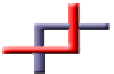 10 LOCKERLY CRESCENTSO16 4ES, SOUTHAMPTON,UK Tel: 07886754343Email: info@fairhealthcareltd.co.ukPlease tell us why you are interested in the job, how you fit the selection criteria and what you have previously done and achieved, which is associated with this type of work. Include examples from paid or unpaid work or other activities that are relevant here.Please list below all paid employment and include all other appointments, whether paid or unpaid, in the previous 10 years.  Please list in date order, starting with the most recent.If you are successful, prior to appointment we will take up two employment references, ideally covering the last 5 years. Any offer will be subject to these being satisfactory to the Employer. Please provide the following information giving details of your current and previous employers.If you have been in full time education during the last 5 years, and therefore unable to provideemployment references, please nominate two referees. One of these should be your course tutor(s), or similar, and the other must be a person in a position of authority, who would be prepared to recommend your application and is able to comment on your suitability  for  this position.  We cannot accept references from relatives or friends.Fair Health Care Limited does not act on behalf of individual employers and is a care or nursing agency.Position applied forTitleFamily Name:Date of Birth:Forenames:Forenames:Present Address (inc postcode)How long have you lived at this address?Daytime Contact Number:Present Address (inc postcode)How long have you lived at this address?Evening Contact Number:Present Address (inc postcode)How long have you lived at this address?Mobile Phone Number:National Insurance Number:National Insurance Number:Email address:Email address:Entitlement to work in the United KingdomAll prospective employees will be asked to supply evidence of eligibility to work in the United Kingdom (to comply with the Immigration Asylum and Nationality Act 2006). We will ask to see appropriate official documents (e.g. your Birth Certificate or Passport). Do not send these now. Further information will be sent to you if you are selected for interview.Do you require a permit to work in the UK?	Yes	NoIf you already have a work permit, please state its expiry date:Entitlement to work in the United KingdomAll prospective employees will be asked to supply evidence of eligibility to work in the United Kingdom (to comply with the Immigration Asylum and Nationality Act 2006). We will ask to see appropriate official documents (e.g. your Birth Certificate or Passport). Do not send these now. Further information will be sent to you if you are selected for interview.Do you require a permit to work in the UK?	Yes	NoIf you already have a work permit, please state its expiry date:Qualifications gained at Secondary School, stating where and when, with grades obtained.Qualifications gained at Secondary School, stating where and when, with grades obtained.Qualifications gained at Secondary School, stating where and when, with grades obtained.Qualifications gained at Secondary School, stating where and when, with grades obtained.Qualifications gained at Secondary School, stating where and when, with grades obtained.Qualifications gained at Secondary School, stating where and when, with grades obtained.DateSchoolExamLevelSubjectGradePRESENT EMPLOYMENT/ PREVIOUS EMPLOYMENTPRESENT EMPLOYMENT/ PREVIOUS EMPLOYMENTPlease include any unpaid appointments.Dates StartedEmployer andNature of BusinessPosition  Held Duties and ResponsibilitiesReason for LeavingOTHER ACTIVITIESPlease give brief details of your interests outside work, including any voluntary work:PRESENT EMPLOYER REFERENCEPREVIOUS EMPLOYER REFERENCEName of Employer:Name of Employer:Address:Address:Post Code:Post Code:Name and Position of Referee:Name and Position of Referee:Relationship to you:Relationship to you:By virtue of the Rehabilitation of Offenders Act 1974 (Exceptions) Order of 1975 and subsequent amendments, the job for which you are applying is exempt from the Rehabilitation of Offenders Act 1974 and as such all convictions must be disclosed, even if they are spent.Do you have any spent convictions?	YES	NO	(delete as appropriate) Do you have any unspent conviction YES	NO		(delete as appropriate)If YES, please give details on a separate sheet. If you prefer, you may send details under separate confidential cover to the Human Resources Manager at Fair Health Care Limited.OTHER INFORMATIONWhat notice period, if any, are you required to give your current employer?Where did you see or hear about this vacancy?Please tick this box if you are supplying any information on separate sheets